Часть I. Сведения об оказываемых государственных услугах3. Показатели, характеризующие объем и (или) качество муниципальной услуги:3.1. Показатели, характеризующие качество муниципальной услуги3.2. Объем муниципальной услуги (в натуральных показателях)4. Порядок оказания муниципальной услуги4.1. Нормативные правовые акты, регулирующие порядок оказания муниципальнойУслугиФедеральный закон от 27.07.2010 № 210-ФЗ <Об организации предоставления государственных и муниципальных услуг>;Федеральный закон от 30.03.1999 № 52-ФЗ <О санитарно - эпидемиологическом благополучии населения>;Федеральный закон от 24.11.1995 № 181-ФЗ <О социальной защите инвалидов в РФ>;Федеральный закон от 22.07.2008  № 123-ФЗ <Технический регламент о требованиях пожарной безопасности>;Федеральный закон от 29.12.1994 № 77-ФЗ <Об обязательном экземпляре документов>;Федеральный закон от 27.07.2006 № 149-ФЗ <Об информации, информационных технологиях и о защите информации>;Федеральный закон от 29.12.1994 № 78-ФЗ <О библиотечном деле>;Закон Республики Бурятия от 31.12.2002 № 366-1 « О библиотечном деле»;Правила пожарной безопасности для учреждений культуры Российской Федерации (ВППБ 13-01-94), введенные в действие Приказом Минкультуры РФ от 01.11.1994 №736;Правила организации хранения, комплектования, учета и использования документов Архивного фонда Российской Федерации и других архивных документов в государственных и муниципальных архивах, музеях и библиотеках, организациях Российской академии наук (утверждены Приказом Минкультуры России от 18.01.2007 № 19);ГОСТ 7.50-2002 <Консервация документов>;ГОСТ 7.48 - 2002 <Консервация документов. Основные требования и определения>.4.2. Порядок информирования потенциальных  потребителей муниципальной услуги5. Основания для досрочного прекращения исполнения муниципального заданияНахождение потенциального получателя Услуги в состоянии алкогольного, наркотического опьянения;Нахождение потенциального получателя Услуги в социально-неадекватном состоянии(враждебный настрой, агрессивность, хулиганское поведение и т.п.);Предоставление заявителем документов, содержащих заведомо ложное или противоречивые сведения;Нарушение правил внутреннего распорядка муниципального учреждения культурыНесвоевременная подача заявки на участие в мероприятии или предоставление документов на обучение  не в полном объеме и (или) с нарушением сроков;Исключение муниципальной услуги (работы) из перечня (реестра) муниципальных услуг (работ);Ликвидация учрежденияРеорганизация учрежденияИные основания, предусмотренные нормативными правовыми актами Российской Федерации6. Предельные цены (тарифы) на оплату  муниципальной  услуги  в  случаях,если  федеральным  законом  предусмотрено  их  оказание  на платной  основе6.1.  Нормативный правовой акт, устанавливающий  цены (тарифы) либо порядоких установления: Постановление Сельского Совета Депутатов «О перечне платных услуг предоставляемых  библиотекой»6.2. Орган, устанавливающий цены (тарифы)  - МО «Прибайкальский район»6.3. Значения предельных цен (тарифJD): итого за год -150,0 т.р.____7. Порядок контроля за исполнением муниципального задания8. Требования к отчетности об исполнении муниципального задания8.1. Форма отчета об исполнении муниципального задания8.2. Сроки представления отчетов об исполнении муниципального заданияДиректор МБУ «Прибайкальская  ЦБС»:                       ____________________________          Л.М. СимоноваУТВЕРЖДАЮУТВЕРЖДАЮУТВЕРЖДАЮУТВЕРЖДАЮУТВЕРЖДАЮУТВЕРЖДАЮУТВЕРЖДАЮУТВЕРЖДАЮУТВЕРЖДАЮУТВЕРЖДАЮУТВЕРЖДАЮУТВЕРЖДАЮУТВЕРЖДАЮНачальник Управления культуры Прибайкальского районаНачальник Управления культуры Прибайкальского районаНачальник Управления культуры Прибайкальского районаНачальник Управления культуры Прибайкальского районаНачальник Управления культуры Прибайкальского районаНачальник Управления культуры Прибайкальского районаНачальник Управления культуры Прибайкальского районаНачальник Управления культуры Прибайкальского районаНачальник Управления культуры Прибайкальского районаНачальник Управления культуры Прибайкальского районаНачальник Управления культуры Прибайкальского районаНачальник Управления культуры Прибайкальского районаНачальник Управления культуры Прибайкальского районаНачальник МКУ Управление культуры	                                                              Тарасова Е.В.Начальник МКУ Управление культуры	                                                              Тарасова Е.В.Начальник МКУ Управление культуры	                                                              Тарасова Е.В.Начальник МКУ Управление культуры	                                                              Тарасова Е.В.Начальник МКУ Управление культуры	                                                              Тарасова Е.В.Начальник МКУ Управление культуры	                                                              Тарасова Е.В.Начальник МКУ Управление культуры	                                                              Тарасова Е.В.Начальник МКУ Управление культуры	                                                              Тарасова Е.В.Начальник МКУ Управление культуры	                                                              Тарасова Е.В.Начальник МКУ Управление культуры	                                                              Тарасова Е.В.Начальник МКУ Управление культуры	                                                              Тарасова Е.В.Начальник МКУ Управление культуры	                                                              Тарасова Е.В.Начальник МКУ Управление культуры	                                                              Тарасова Е.В.(должность)(должность)(должность)(должность)                                   (подпись)                                   (подпись)                                   (подпись)                                   (подпись)(расшифровка подписи)(расшифровка подписи)(расшифровка подписи)                                      "26" декабря 2018 г.                                      "26" декабря 2018 г.                                      "26" декабря 2018 г.                                      "26" декабря 2018 г.                                      "26" декабря 2018 г.                                      "26" декабря 2018 г.                                      "26" декабря 2018 г.                                      "26" декабря 2018 г.                                      "26" декабря 2018 г.                                      "26" декабря 2018 г.                                      "26" декабря 2018 г.                                      "26" декабря 2018 г.                                      "26" декабря 2018 г.КодыГОСУДАРСТВЕННОЕ ЗАДАНИЕ N 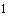 ГОСУДАРСТВЕННОЕ ЗАДАНИЕ N ГОСУДАРСТВЕННОЕ ЗАДАНИЕ N ГОСУДАРСТВЕННОЕ ЗАДАНИЕ N ГОСУДАРСТВЕННОЕ ЗАДАНИЕ N ГОСУДАРСТВЕННОЕ ЗАДАНИЕ N ГОСУДАРСТВЕННОЕ ЗАДАНИЕ N Форма по ОКУДФорма по ОКУДФорма по ОКУД0506001на 2019 год и на плановый период 2020  и 2021  годовна 2019 год и на плановый период 2020  и 2021  годовна 2019 год и на плановый период 2020  и 2021  годовна 2019 год и на плановый период 2020  и 2021  годовна 2019 год и на плановый период 2020  и 2021  годовна 2019 год и на плановый период 2020  и 2021  годовна 2019 год и на плановый период 2020  и 2021  годовна 2019 год и на плановый период 2020  и 2021  годовДата начала действияДата начала действияДата начала действия01.01.2019Дата окончания действия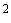 Дата окончания действияДата окончания действия31.12.2019Наименование федерального государственного учреждения (обособленного подразделения)Муниципальное бюджетное учреждение«Прибайкальская централизованная библиотечная система»Муниципальное бюджетное учреждение«Прибайкальская централизованная библиотечная система»Муниципальное бюджетное учреждение«Прибайкальская централизованная библиотечная система»Муниципальное бюджетное учреждение«Прибайкальская централизованная библиотечная система»Муниципальное бюджетное учреждение«Прибайкальская централизованная библиотечная система»Муниципальное бюджетное учреждение«Прибайкальская централизованная библиотечная система»Муниципальное бюджетное учреждение«Прибайкальская централизованная библиотечная система»Муниципальное бюджетное учреждение«Прибайкальская централизованная библиотечная система»Код по сводному рееструКод по сводному рееструКод по сводному рееструПо ОКВЭДПо ОКВЭДПо ОКВЭДВид деятельности федеральногоКультураКультураКультураКультураКультураКультураКультураКультураПо ОКВЭДПо ОКВЭДПо ОКВЭД91государственного учрежденияБиблиотечное делоБиблиотечное делоБиблиотечное делоБиблиотечное делоБиблиотечное делоБиблиотечное делоБиблиотечное делоБиблиотечное делоПо ОКВЭДПо ОКВЭДПо ОКВЭД91.01(обособленного подразделения)(указывается вид деятельности федерального государственного учреждения из общероссийского базового перечня или федерального перечня)(указывается вид деятельности федерального государственного учреждения из общероссийского базового перечня или федерального перечня)(указывается вид деятельности федерального государственного учреждения из общероссийского базового перечня или федерального перечня)(указывается вид деятельности федерального государственного учреждения из общероссийского базового перечня или федерального перечня)(указывается вид деятельности федерального государственного учреждения из общероссийского базового перечня или федерального перечня)(указывается вид деятельности федерального государственного учреждения из общероссийского базового перечня или федерального перечня)(указывается вид деятельности федерального государственного учреждения из общероссийского базового перечня или федерального перечня)(указывается вид деятельности федерального государственного учреждения из общероссийского базового перечня или федерального перечня)1. Наименование государственной услугиБиблиотечное, библиографическое и информационное обслуживание пользователей библиотеки.Код по общероссийскому
базовому перечню или
федеральному перечню2. Категории потребителей государственной услугиФизические  лицаНаименование показателяЕд. изм.Формула расчетаЗначения показателей качества муниципальной услугиЗначения показателей качества муниципальной услугиЗначения показателей качества муниципальной услугиЗначения показателей качества муниципальной услугиЗначения показателей качества муниципальной услугиЗначения показателей качества муниципальной услугиИсточник информации о значении показателя (исходные данные для ее расчета)Уникальный номер, реестровый записи:700000023180отчетный финансовый год2018текущий финансовый год2019очередной финансовый  год2020очередной финансовый  год2020финансовый год 2021Книгообеспеченность на 1 жителя%.Отношение количества экземпляров к числу жителей4,74,94,95,25,25,2Аналитическая проверкаКоэффициент обновления фонда библиотеки%Отношение новых поступлений к общей книговыдаче за год0,890,820,890,90,90,91Аналитическая проверкаНаименование показателяЕдиница измеренияЗначение показателей объема муниципальной услугиЗначение показателей объема муниципальной услугиЗначение показателей объема муниципальной услугиЗначение показателей объема муниципальной услугиЗначение показателей объема муниципальной услугиИсточник информации о значении показателяотчетный финансовый год2017текущий финансовый год2018очередной финансовый год2019финансовыйгод2020финансовыйгод20211.Библиографические записи в электронный каталог библиотекизаписей361046236018741886682.количество документовыдачиТыс.ед.279,0344,2345,3345,9350,1Форма стат. наблюдения 6 НК3. количество библиотечного фондаТыс.ед.124,9130,6130,8140,0140,1Форма стат. наблюдения 6 НК4. количество пользователейЕд.888410489105001055010600Форма стат. наблюдения 6 НК5.Количество посещенийТыс.ед.98,3114,9115,0115,1115,2Форма стат. наблюдения 6 НК6. Обновляемость фонда%21,121,221,321,321,37. проведение массовых мероприятий и выставок с целью организации досуга и популяризацииЕд.10341195120012051210Способ информированияСпособ информированияСостав размещаемой (доводимой) информацииЧастота обновления информацииЧастота обновления информацииПосредством телефонной связиустная информация о местонахождении, режиме работы библиотеки, контактных телефонах, услугах библиотеки; информация о наличии в библиотечном фонде конкретного документаустная информация о местонахождении, режиме работы библиотеки, контактных телефонах, услугах библиотеки; информация о наличии в библиотечном фонде конкретного документаустная информация о местонахождении, режиме работы библиотеки, контактных телефонах, услугах библиотеки; информация о наличии в библиотечном фонде конкретного документапо факту обращения потребителей услугипо факту обращения потребителей услугиПосредством информационно-телекоммуникационных сетей общего пользования (веб-сайт библиотеки; страницы на «Одноклассниках» и «Контакт», блог «Прибайкальской Межпоселенческой центральной библиотеки»).Посредством информационно-телекоммуникационных сетей общего пользования (веб-сайт библиотеки; страницы на «Одноклассниках» и «Контакт», блог «Прибайкальской Межпоселенческой центральной библиотеки»).новости о мероприятиях, событиях, услугах; on-line сервисы на сайте: доступ к электронному каталогу библиотеки, виртуальная справка, предварительный заказ документов, заказ по системе межбиблиотечного абонемента и электронной доставки документов, выполнение справок в виде «Вопрос-ответ».ежедневноежедневноИнформационные стенды в библиотекеИнформационные стенды в библиотекеинформация о правилах пользования библиотекой, объявления об услугах: основных и дополнительных, информация о мероприятияхпо мере поступления информациипо мере поступления информацииПосредством средств массовой информацииПосредством средств массовой информациианонсы о мероприятиях, информация о новых ресурсах и сервисах библиотекипо мере проведения мероприятий, по мере обновления информациипо мере проведения мероприятий, по мере обновления информацииИными способамиИными способамиВ соответствии с требованиями закона Российской Федерации от 07.02.19920№2300-1 « О защите прав потребителей» п.п.9,10По мере необходимости но не реже чем один раз в год.По мере необходимости но не реже чем один раз в год.Нарушение требований пожарной безопасностиНарушение санитарных правил при эксплуатации производственных, общественных помещений, зданий, сооружений, оборудования и транспортаНаименование муниципальной услугиЦена (тариф), единица измерения1. Предоставление во временное пользование документов повышенного спроса из  библиотечного фондакнига – 20 руб. в сутки2.Обслуживание на дому или к месту работы.1 пользователь – 50 руб. – 1 месяц3. Продажа материалов  изданных работниками библиотеки1 издание – от 50 до 300 руб. (в зависимости от объема)4. Брошюрование листовых материалов1 издание  - от 60 до 100 руб. (в зависимости от объема)5.Проведение мероприятия в  библиотеке1 час – 100 руб.6.Распечатка текста на принтере1 страница – 10 рублей7. Годовой платный абонемент300 рублей8.Сканирование документов1 лист – 10 рублей9.Пользование ПК для работы1 час – 30 рублей10. Ламенирование документов1 лист – 30 рублейФормы контроляПериодичностьСтруктурные подразделения Прибайкальской районной администрации, осуществляющие контроль за исполнением муниципального задания1.Проведение мониторинга основных показателей работы за определенный период;2.Выездная проверка3. Камеральная проверка4. Ведение журнала звонков, полученных от населения по «горячей линии, организованной муниципальным органом исполнительной власти;5. Ведение книги обращений с заявлениями, жалобами  и предложениямиЕжеквартально,по мере необходимости (в случае поступлений обоснованных жалоб потребителей, требований правоохранительных органов).Администрация МКУ « Управление культуры Прибайкальского района».Наименование показателяЕдиница измеренияЗначение, утвержденное в муниципальном задании на отчетный финансовый годФактическое значение за отчетный финансовый годХарактеристика причин отклонения от запланированных значенийИсточник(и) информации о фактическом значении показателя1.Книговыдачаэкземпляров345300нет6 НК2.Комплектование127,5 экз. на 1000 жит.212нет6 НК3.Пользователичеловек10489нет6 НК4.Посещениячеловек114900нет6 НКформаСроки предоставленияКвартальный отчет об исполнении муниципального задания по форме (п.8.1)Ежеквартально до 10 числа месяца, следующего за отчетным кварталомГодовой отчет об исполнении муниципального задания по форме (п.8.1)Ежегодно в срок до 30 января, следующего за отчетным годом